‘UNIT 5’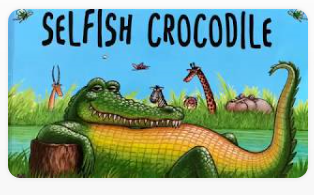 Listen to the story ‘The selfish crocodile’.https://safeYouTube.net/w/LJE8  What does it mean?lazy =polite =bad tempered =friendly =brave = selfish =kind =worried = Για όσους δυσκολεύονται:(επίλεξε από τις λέξεις: ανήσυχος, φιλικός, κακοδιάθετος, εγωιστής, ευγενικός, γενναίος, τεμπέλης, καλοσυνάτος)Activity Book, page 27 (activities 4a & 4b)(δύσκολες λέξεις: grumpy=γκρινιάρης)